钉钉手机客户端在线咨询方式（一）请下载并安装钉钉手机客户端。（二）点击界面右上角“+”号“扫一扫”，扫描下方二维码申请加入进行在线咨询。注意务必填写真实姓名，进群后修改群备注为“姓名+职位代码+考生身份”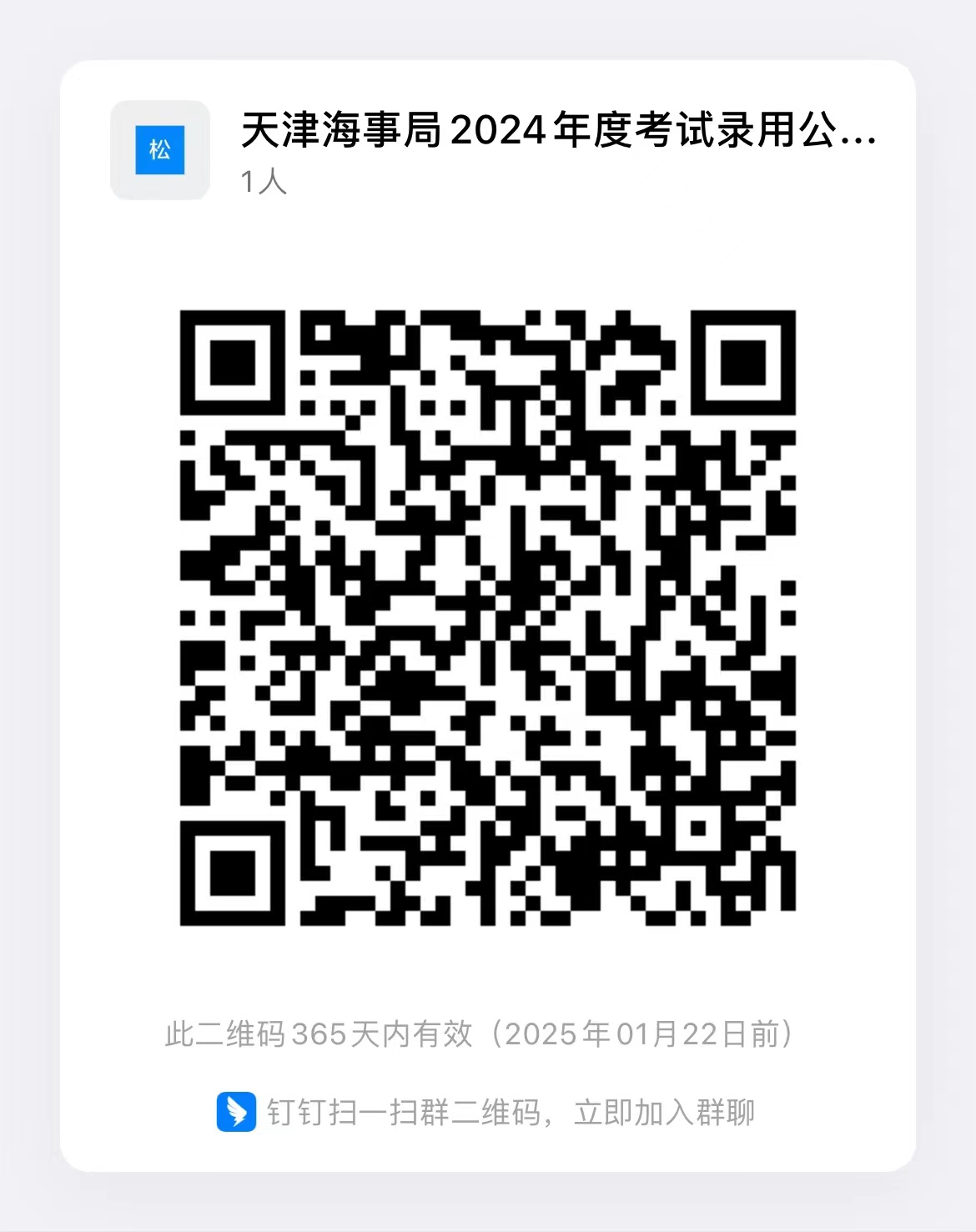 